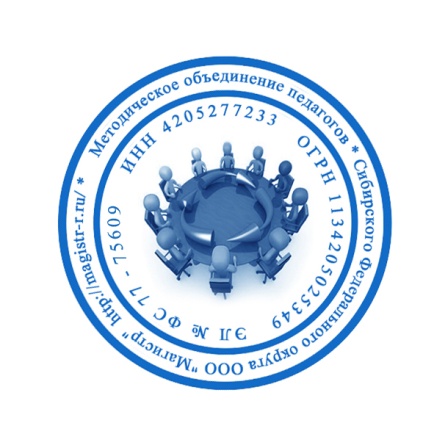 СМИ «Магистр»Серия ЭЛ № ФС 77 – 75609 от 19.04.2019г.(РОСКОМНАДЗОР, г. Москва)Председатель оргкомитета: Ирина Фёдоровна К.Тлф. 8-923-606-29-50Е-mail: metodmagistr@mail.ruОфициальный сайт: https://magistr-r.ru/Приказ №023 от 15.02.2020г.О назначении участников конкурса "Растим патриотов России"Уважаемые участники, если по каким – либо причинам вы не получили электронные свидетельства в установленный срок до 25.02.2020г. или почтовое извещение в период до 25.03.2020г., просьба обратиться для выяснения обстоятельств, отправки почтового номера, копий свидетельств и т.д. на эл. адрес: metodmagistr@mail.ru№Населенный пункт, область, город.УчастникСтепень/ результат1МАДОУ Детский сад № 14 «Ласточка»  г. Бирска Республики БашкортостанСухарева Эльмира Назифовна, Султанов Рустем Ильгизович22МБДОУ ЦРР № 7, г.БорФедосова Татьяна Валерьевна, Сарапкина Татьяна Юрьевна1